ZÁPIS Č.6  ZE SCHŮZKY ŠKOLNÍHO PARLAMENTUZE DNE  22 2. 2024ÚČAST:  PŘÍTOMNI ZÁSTUPCI VŠECH TŘÍD 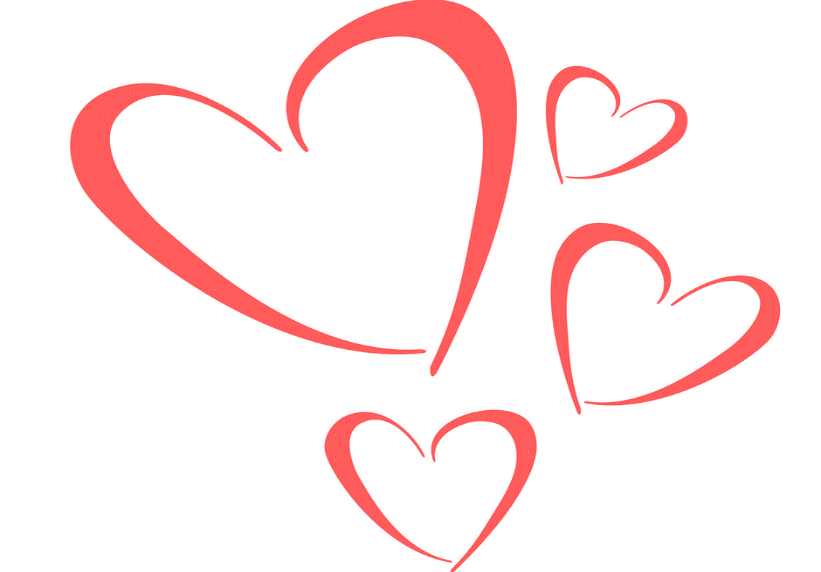 PROGRAM:   	1. VYHODNOCENÍ SOUTĚŽE O NEJHEZČÍ  VALENTÝNKU          2. PONOŽKOVÝ DEN3. DISKUZE ŽÁKŮ S ŘEDITELKOU ŠKOLY 4. ÚKOLY1. VYHODNOCENÍ  SOUTĚŽE O NEJHEZČÍ   VALENTÝNSKÉ PŘÁNÍ 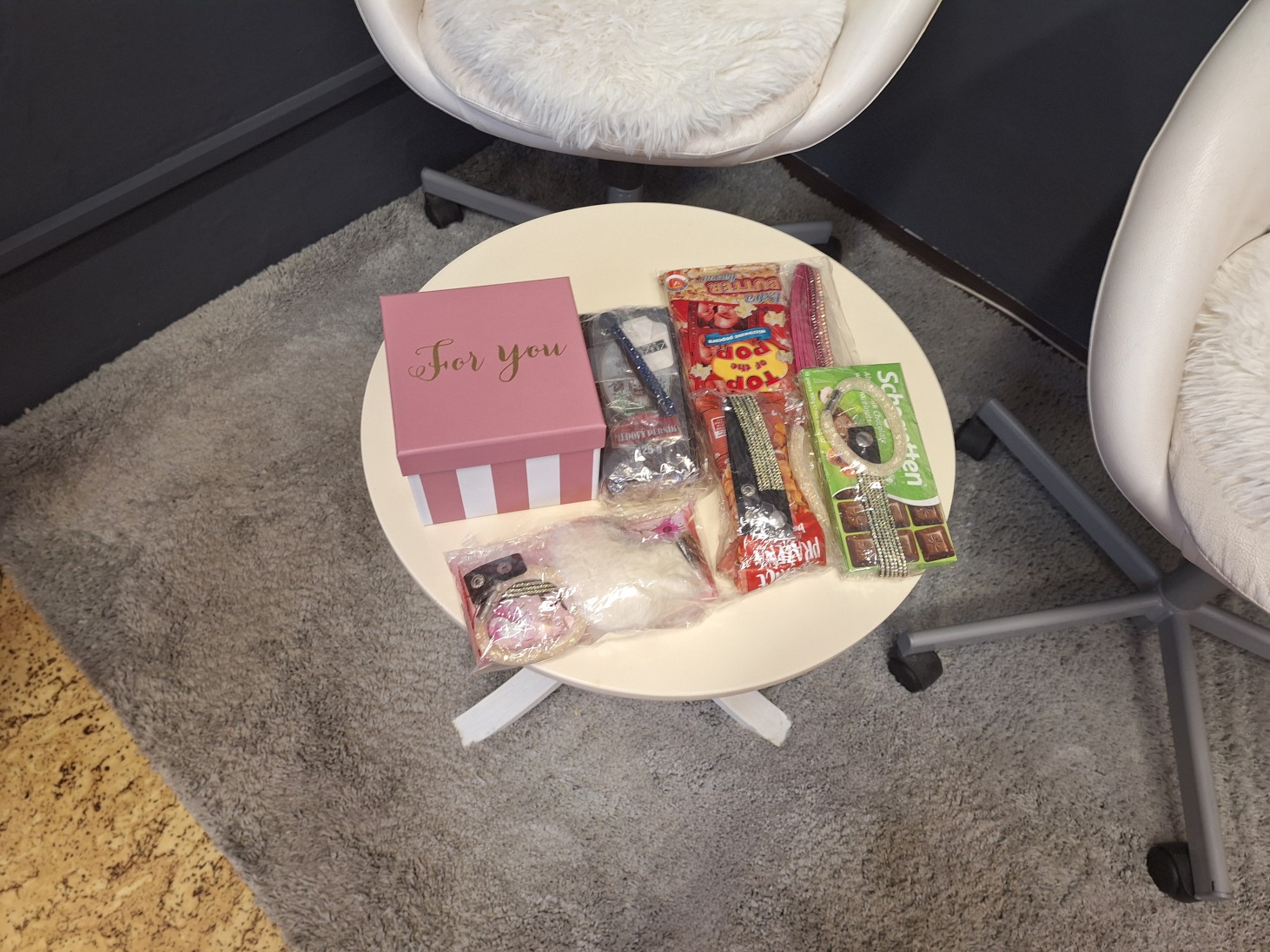 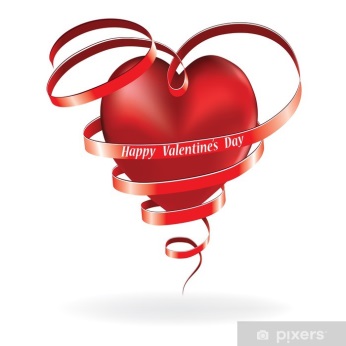 ZÁSTUPCI ŠKOLNÍHO PARLAMENTU VYBÍRALI NEJHEZČÍ VALENTÝNSKÉ PŘÁNÍ.1.Místo- Žáci 1. a 2. ročníku2.Místo –David Škodák3.Místo –Lucie Čurejová a Sofie Čurejová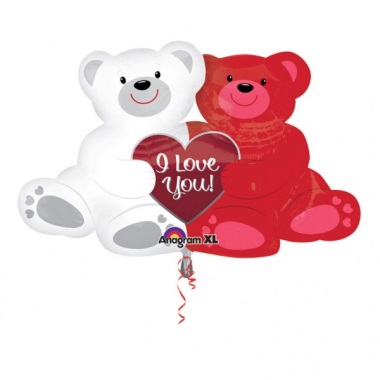 GRATULUJEME     VÝHERCŮM A VŠEM OSTATNÍM  DĚKUJEME ZA KRÁSNÉ VÝROBKY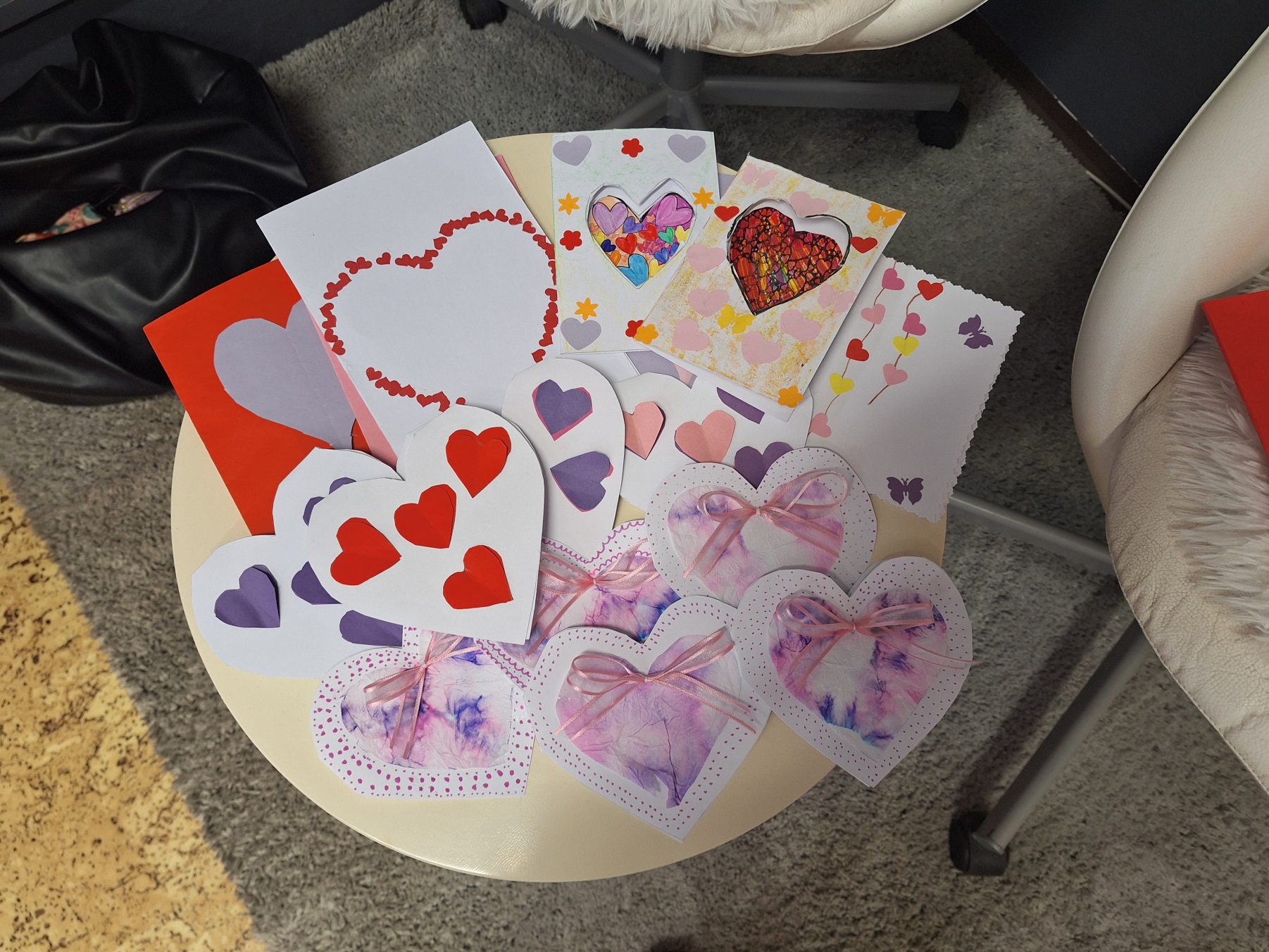 PONOŽKOVÝ DEN21. BŘEZEN JE SVĚTOVÝ DEN DOWNOVA SYNDROMUDAWNŮV SYNDROM JE GENETICKÁ VADA SPOJENÁ S VYŠŠÍM POČTEM CHROMOZÓNŮ. 21 CHROMOZÓN JE PŘÍČINOU TÉTO NEMOCI.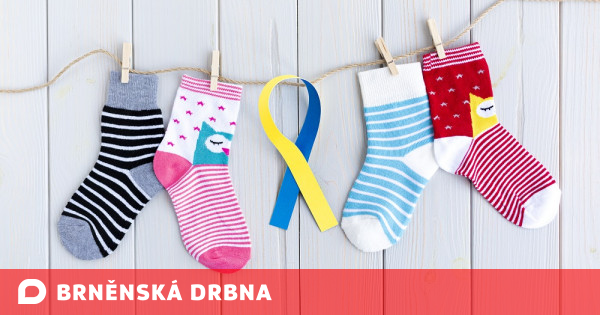 PROČ ZROVNA PONOŽKOVÝ DEN?PROTOŽE NOŽKY PATAMI K SOBĚ ZNÁZORŇUJÍ, CHROMOZÓN X, KTERÝ MAJÍ LIDÉ S DOWNOVÝM SYNDROMEM NAVÍC A LICHÉ PONOŽKY PODTRHNOU VYJÍMEČNOST TĚCHTO LIDÍ. KTEŘÍ ŽIJÍ VEDLE NÁS.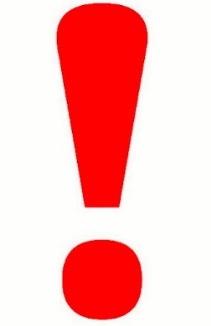 JAK SE MŮŽEME PŘIPOJIT? V ÚTERÝ 21.BŘEZNA SI VEZMEME KAŽDOU PONOŽKU JINOU PONOŽKY SVÝM TVAREM PŘIPOMÍNAJÍ CHROMOZÓMDISKUZE ŽÁKŮ S ŘEDITELKOU ŠKOLY O TOM:CO JE TO DAWNŮV SYNDROM A POVÍDÁNÍ O  ŽIVOTĚ TĚCHTO LIDÍ V NAŠÍ SPOLEČNOSTI.TERMÍN PŘÍŠTÍ SCHŮZKY 28. 3. 20244. ÚKOLY: PŘEDAT SPOLUŽÁKŮM INFORMACE ZE ZASEDÁNÍ ŠKOLNÍHO PARLAMENTUCHOVAT SE SLUŠNĚ A TÍM REPREZENTOVAT NAŠÍ ŠKOLU VE MĚSTĚ, KDE ŽIJEME